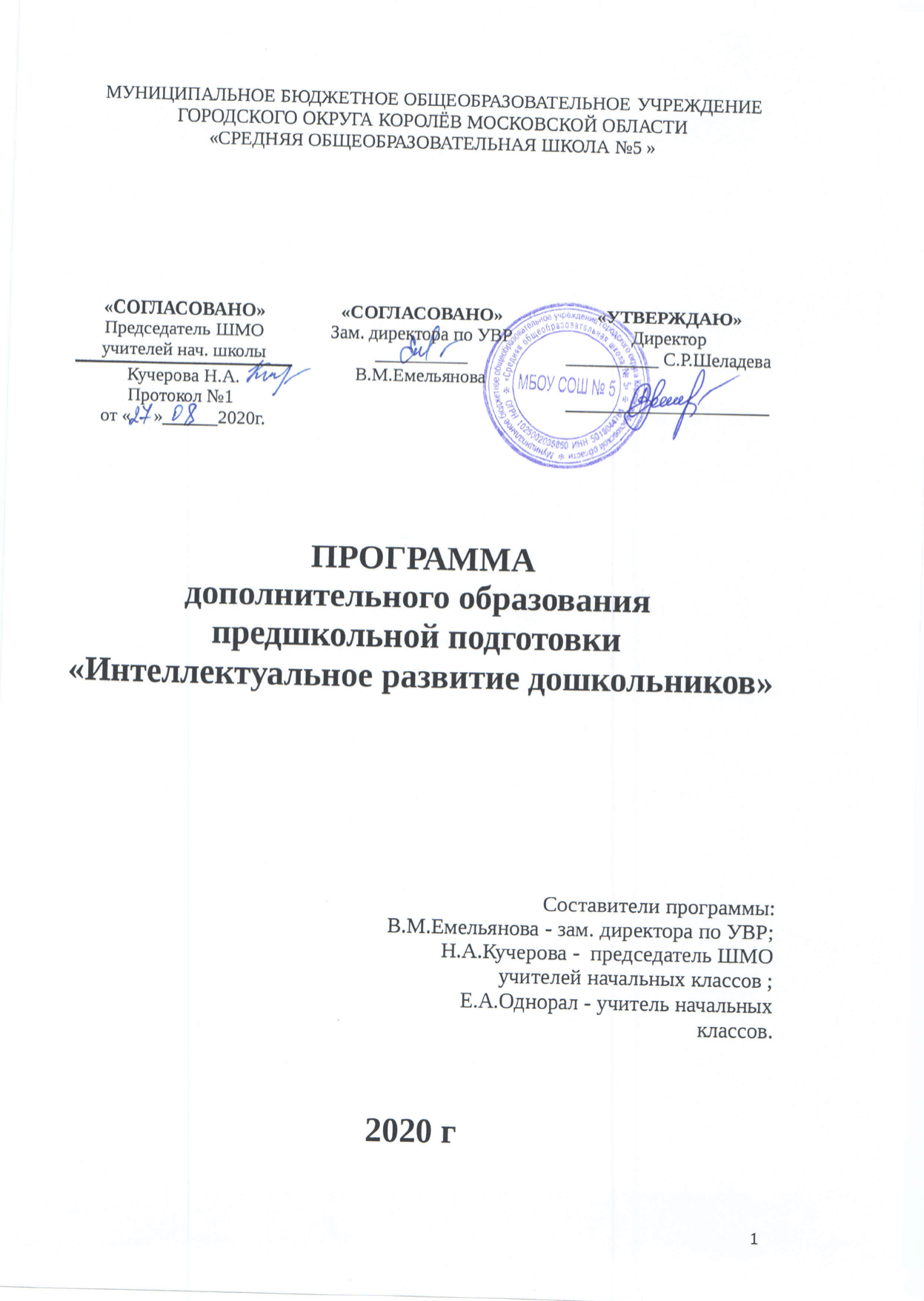 Пояснительная записка.Программа предшкольной подготовки «Интеллектуальное развитие дошкольников» разработана на основе: - Концепции предшкольного образования в Образовательной системе "Школа 2100"и программы «От звука к букве» автора Е.В.Колесниковой.- закона РФ "Об образовании"; - Устава школы; - ФГОС начального общего образования, Назначение программы: оказание помощи родителям и педагогам во всестороннем развитии и подготовке к школе детей, не посещающих дошкольное образовательное учреждение. Главная цель предшкольной подготовки – выравнивание стартовых возможностей будущих школьников, чтобы у них не возникало стрессов, комплексов, которые могут отбить желание учиться на все последующие годы. Цели программы: развитие потенциальных возможностей ребенка; создание предпосылок к школьному обучению – формирование предпосылок УДД (универсальных учебных действий); обеспечение преемственности программ дошкольного и начального образования; охрана, укрепление и развитие соматических и психических функций личности. Задачи: сохранение и укрепление здоровья; развитие личностных качеств; развитие творческой активности; формирование и развитие психических функций познавательной сферы; развитие эмоционально-волевой сферы; развитие коммуникативных умений. В основу программы положены следующие принципы: учет особенностей и ценностей дошкольного периода развития, актуальность для ребенка чувственных впечатлений, знаний, умений, личностная ориентированность процесса обучения и воспитания; учет потребностей данного возраста, опора на игровую деятельность – ведущую для этого периода развития; сохранение и развитие индивидуальности каждого ребенка; обеспечение необходимого уровня сформированности психических и социальных качеств ребенка, основных видов деятельности, готовности к взаимодействию с окружающим миром; развитие эрудиции и индивидуальной культуры восприятия и деятельности ребенка. обеспечение поступательности в развитии ребенка, его готовности к обучению в школе, к принятию новой деятельности; создание условий для единого старта детей в первом классе, Учитель прививает старшим дошкольникам следующие учебные умения: слушать объяснения взрослого, выполнять задание, не мешая друг другу, проявлять активность и интерес к предлагаемой деятельности. Учитель поддерживает усилия дошкольников качественно выполнить задание с помощью похвалы, положительной оценки; поощряет высказывания и суждения дошкольников, способствует становлению у детей положительной самооценки. В соответствии с принципами обучения деятельности занятия с дошкольниками строятся с использованием проблемно-диалогической технологии, адаптированной к данному возрасту. Старшим дошкольникам не только сообщаются готовые знания, но и организуется такая их деятельность, в процессе которой они сами делают открытия, узнают что-то новое и используют полученные знания и умения для решения жизненных задач. Такой подход позволяет обеспечить преемственность между дошкольным этапом и начальной школой как на уровне содержания, так и на уровне технологии, когда обучение строится на деятельностной основе. Описание ценностных ориентиров содержания процесса подготовки дошкольников. Посещая занятия старшие дошкольники начинают осмысливать и присваивать себе систему ценностей.  Ценность добра – осознание постулатов нравственной жизни (поступай так, как ты хотел бы, чтобы поступали с тобой). Ценность общения – понимание важности общения как значимой составляющей жизни общества.  Ценность истины – осознание ценности научного познания как части культуры человечества, разума. Ценность человека как разумного существа, стремящегося к познанию мира и самосовершенствованию.  Ценность труда и творчества – осознание роли труда в жизни человека, развитие организованности, целеустремленности, ответственности, самостоятельности.  Ценность свободы как свободы выбора и предъявления человеком своих мыслей и поступков, но свободы, естественно ограниченной нормами и правилами поведения в обществе.  Ценность семьи – формирование эмоционально-позитивного отношения к семье, близким; воспитание взаимной ответственности, уважения к старшим. Личностные, метапредметные (предпосылки) и предметные результаты освоения программы. В результате занятий по программе у старшего дошкольника сформируются следующие предпосылки для достижения личностных и метапредметных (регулятивных, познавательных, коммуникативных) результатов и предметные результаты. ^ Личностными результатами (предпосылками к их достижению) дошкольной подготовки является формирование следующих умений: - определять и высказывать под руководством учителя самые простые общие для всех правила поведения (этические нормы);- в предложенных учителем ситуациях общения и сотрудничества, опираясь на общие для всех простые правила поведения, делать выбор, как поступить (при поддержке учителя); - при поддержке учителя и окружающих давать оценку своим поступкам и поступкам других людей; - понимать, что оценка его поступков и мотивов определяется не столько его собственным отношением к самому себе (Я «хороший»), но прежде всего тем, как его поступки выглядят в глазах окружающих людей; - выражать свои эмоции, соблюдая этические нормы; - понимать эмоции других людей, сочувствовать, сопереживать; - высказывать свое отношение к героям литературных произведений, их поступкам; - объяснять, хочет идти в школу или нет, и почему. Сформированность положительной мотивации к учебной деятельности: «Я хочу учиться!» - самый желаемый планируемый личностный результат. Метапредметными результатами (предпосылками к их формированию) дошкольной подготовки является формирование следующих универсальных учебных действий (далее по тексту УУД): регулятивных, познавательных, коммуникативных. Регулятивные УУД: - учиться определять и формулировать цель деятельности на занятии с помощью учителя; - учиться работать по предложенному учителем плану; - учиться проговаривать последовательность действий на занятии; - учиться высказывать свое предположение (версию) на основе работы с материалом (иллюстрациями) учебного пособия; - учиться отличать верно выполненное задание от неверного; - учиться совместно с учителем и другими ребятами давать эмоциональную оценку своей деятельности на занятии и деятельности всего класса; - учиться оценивать результаты своей работы. Познавательные УУД: - учиться ориентироваться в своей системе знаний: отличать новое от уже известного;- учиться ориентироваться в учебном пособии (на развороте, в оглавлении, в условных обозначениях); - учиться находить ответы на вопросы в иллюстрациях; - сравнивать и группировать различные объекты (числа, геометрические фигуры, предметные картинки); - классифицировать и обобщать на основе жизненного опыта; - учиться делать выводы в результате совместной работы с учителем; - учиться преобразовывать информацию из одной формы в другую (составлять математические рассказы на основе предметных рисунков и простейших моделей, заменять слово, предложение схемой). Коммуникативные УУД: - называть свои фамилию, имя, домашний адрес; - слушать и понимать речь других; - учиться ориентироваться на позицию других людей, отличную от собственной, уважать иную точку зрения; - учиться оформлять свои мысли в устной форме; - строить понятные для партнера высказывания; - уметь задавать вопросы, чтобы с их помощью получать необходимые сведения от партнера по деятельности; - совместно с учителем договариваться с другими ребятами о правилах поведения и общения и учиться следовать им; - сохранять доброжелательное отношение друг к другу не только в случае общей заинтересованности, но и в нередко возникающих на практике ситуациях конфликтов интересов; - учиться выполнять различные роли при совместной работе. Предметными результатами дошкольной подготовки является формирование следующих умений. Развитие речи и подготовка к обучению грамоте: - отвечать на вопросы учителя по содержанию услышанного произведения; - задавать свои вопросы по содержанию услышанного литературного произведения; - рассказывать наизусть небольшое стихотворение; - конструировать словосочетания и предложения; - определять количество слов в предложении; - составлять устный рассказ по картинке, серии сюжетных картинок; - выделять отдельные звуки в словах, определять их последовательность, подбирать слова на заданную букву; - делить слова на слоги, выделяя ударный слог; - различать звуки и буквы; - узнавать и различать буквы русского алфавита; - правильно держать ручку и карандаш; - аккуратно выполнять штриховку, раскрашивание, обведение по контуру. Введение в математику: - продолжать заданную закономерность; - называть числа от 1 до 10 в прямом и обратном порядке; - вести счет предметов в пределах 10; - соотносить число предметов и цифру; - сравнивать группы предметов с помощью составления пар; - составлять математические рассказы и отвечать на поставленные учителем вопросы: Сколько было? Сколько стало? Сколько осталось?; - классифицировать объекты по форме, цвету, размеру, общему названию; - устанавливать пространственно-временные отношения с помощью слов: слева – направо, вверху – внизу, впереди – сзади, близко – далеко, выше – ниже, раньше – позже, вчера – сегодня – завтра; - распознавать известные геометрические фигуры (треугольник, круг, квадрат, прямоугольник) среди предложенных и среди объектов окружающей действительности; - обводить заданные геометрические фигуры на листе бумаги в клетку и изображать простейшие фигуры «от руки»; - ориентироваться в пространстве с использованием себя или выбранного объекта в качестве точки отсчета, а также на листе бумагиВходе реализации  курса « Здравствуй, мир» :-знать :элементарные правила поведения в городе и природе-о правилах личной безопасности,-о службах помощи,-свой адрес, название страны, города,-родственные отношения,-об образе жизни людей в других странах;- устанавливать простейшие причинно-следственные связи4-ухаживать вместе со взрослыми за растениями и животными ближайшего окружения;-соблюдать осторожность оказавшись в новых жизненных ситуациях;- называть основные особенности каждого времени года;- оценивать правильность поведения людей в природе;- уважительно относиться к другим народам на Земле;- уважительно относиться к истории своей Родины.Для выполнения поставленных задач программой предусмотрены следующие виды занятий: - занятие-игра; - занятие-путешествие; - занятие-исследование; - занятие-праздник; - занятие-спектакль; - занятие-конкурс; - занятие-экскурсия; - занятие-соревнование. Реализация программных требований: Предметы: 1. Развитие речи( обучение грамоте)2. Математика 3.Ознакомление с окружающим миром4.Психология и интеллектикаУчебный план по подготовке детей к школе УМК: 1. Л.Г. Петерсон, Е.Е.Кочемасова, Н.П. Холина «Раз - ступенька, два - ступенька». (математика для детей 5-6 лет, в 2-х частях). 2. Е.В.Колесникова «Азбука. Мой первый учебник», «Прописи». 3.А.А.Вахрушев «Здравствуй мир» 4 часть.4.Л.В. Мищенкова «36 занятий для будущих отличников» (Рабочая тетрадь для дошкольников).Планирование занятий по программе. В планировании представлены следующие разделы: 1. Развитие речи и подготовка к обучению грамоте (56 ч.). 2. Обучению математике (56 ч) 3Ознакомление с  окружающем миром  (56 ч) 4.Психология и интеллектика (28ч)Режим занятий Продолжительность обучения: 28 недель (с 1 октября по 30апреля 2020г) Режим занятий: 2 раза в неделю по 3 занятия. Длительность занятий: 30 мин. Динамическая пауза между занятиями: 10 минСодержание программы подготовки дошкольников к обучению в школе. (Рабочие программы)Рабочая программа по развитию математических представлений разработана на основе авторской программы Л.Г. Петерсон, Е.Е. Кочемасовой «Математическое развитие дошкольников» в соответствии с требованиями Федерального компонента государственного стандарта начального образования, на основе концепции «Программы развития и воспитания дошкольников в Образовательной системе «Школа 2100».Рабочая программа рассчитана на 56 часов.Программное содержание реализуется с использованием:Л.Г. Петерсон, Н.П. Холина. Раз – ступенька, два – ступенька…: Математика для дошкольников (ч. 1, 2);Л.Г. Петерсон, Н.П. Холина. Раз – ступенька, два – ступенька…: Методические рекомендации.Задачами математического развития дошкольников в программе являются: 1) Формирование мотивации учения, ориентированной на удовлетворение познавательных интересов, радость творчества. 2) Увеличение объема внимания и памяти. 3) Формирование мыслительных операций (анализа, синтеза, сравнения, обобщения, классификации, аналогии). 4) Развитие образного и вариативного мышления, фантазии, воображения, творческих способностей. 5) Развитие речи, умения аргументировать свои высказывания, строить простейшие умозаключении 6) Выработка умения целенаправленно владеть волевыми усилиями, устанавливать правильные отношения со сверстниками и взросши, видеть себя глазами окружающих. 7) Формирование умений планировать свои действия, осуществлять решение в соответствии с заданными правилами и алгоритмами, проверять результат своих действий и т.д. Эти задачи решаются в процессе ознакомления детей с количеством и счетом, измерением и сравнением величин, пространственными и временными ориентировками. Знакомство детей с новым материалом осуществляется на основе деятельностного подхода, когда новое знание не дается в готовом виде, а постигается ими путем самостоятельного анализа, сравнения, выявления существенных признаков. Учитель подводит детей к этим «открытиям», организуя и направляя их поисковые действия. Так, например, детям предлагается измерить шагами расстояние между двумя стульями-"домиками". Поскольку шаги у детей разные, то и число шагов оказывается разным. Но почему так получается - ведь расстояние одно и то же? В результате исследования, дети сами делают вывод о том, что чем больше шаги, тем меньше получается шагов. Таким образом, у них формируется представление об измерении длины с помощью условных мерок, о зависимости результата измерения от величины мерки. Возрастные особенности детей требуют использования игровой формы деятельности. Вот почему используется большое количество игровых упражнений. Психологи, оценивая роль дидактических игр, указывают на то, что они не только являются формой усвоения знаний, но и способствуют общему развитию ребенка, его по-знавательных интересов и коммуникативных способностей. Занятие не сводятся к работе за столом над страничкой учебного пособия. Пособие используется в основном для закрепления сформированных представлений и для организации самостоятельной работы ребенка. Само же "открытие" должно происходить в ходе активного участия детей в дидактических и ролевых играх. Для того чтобы переключить активность детей (умственную, речевую, двигательную), не выходя из учебной ситуации, на занятии проводятся физкультминутки. Если для проведения физкультминутки используется речевка, слова ее обычно разучиваются с детьми заранее. Тетради на печатной основе помогают организовать самопроверку детьми выполненных ими заданий. Навыки самопроверки станут в дальнейшем основой для формирования у них правильной самооценки результатов своих действий. Формированию навыков самооценки способствует также подведение итогов занятия. В течение 2-3 минут внимание детей акцентируется на основных идеях занятия. Здесь же дети могут высказать  свое отношение к занятию, к тому, что им понравилось, а что было трудным. Эта обратная связь поможет взрослому в последующем скорректировать свою работу. Поскольку все дети обладают своими, только им свойственными качествами и уровнем развития, необходимо дифференцировать задания с учетом индивидуальных особенностей ребенка, создавая ситуацию успеха для каждого из них. Каждый ребенок должен продвигаться вперед своим темпом и с постоянным успехом! Для решения этой задачи включен материал разной степени сложности - от необходимого минимума до возможного максимума. Здесь есть и стандартные задания, которые требуют применения той или иной известной детям операции, и нестандартные, когда ребенок, приступая к решению, не знает заранее способа действий. Наряду с заданиями, выполняемыми на предметной основе, включены задания, которые даются в схематизированной и знаковой форме. Такие задания в учебном пособии помечены звездочкой. Они предназначены для детей, более подготовленных, и могут выполняться только по их желанию. Необходимым условием организации занятий с дошкольниками, является психологическая комфортность детей, обеспечивающая их эмоциональное благополучие. Атмосфера доброжелательности, вера в силы ребенка, индивидуальный подход, создание для каждого ситуации успеха необходимы не только для познавательного развития детей, но и для их нормального психофизиологического состояния. Большое внимание в программе уделяется развитию вариативного и образного мышления, творческих способностей детей. Дети не просто исследуют различные математические объекты, а придумывают образы чисел, цифр, геометрических фигур. Они постоянно встречаются с заданиями, допускающими различные варианты решения. Например, выбирая из предметов - "яблоко", "мяч", "кубик" - лишний предмет, дети могут назвать кубик, так как он отличается от двух других формой; лишним может быть яблоко, так как это фрукт, а остальные предметы - игрушки; лишним может быть и мяч, если он синий, а яблоко и кубик - красные. Работая с фигурами "Геометрического лото", дети могут подобрать разные фигуры, отличающиеся от маленького желтого квадрата одним признаком - маленький желтый круг, большой желтый квадрат, маленький синий квадрат и т.д. Таким образом, работа с дошкольниками в данной программе строится на основе следующей системы дидактических принципов: - создается образовательная среда, обеспечивающая снятие всех стрессообразующих факторов учебного процесса (принцип психологической комфортности); - новое знание вводится не в готовом виде, а через самостоятельное "открытие" его детьми (принцип деятельности); - обеспечивается возможность разноуровневого обучения детей, продвижения каждого ребенка своим темпом (принцип минимакса); - при введении нового знания раскрывается его взаимосвязь с предметами и явлениями окружающего мира (принцип целостного представления о мире);  у детей формируется умение осуществлять собственный выбор и им систематически предоставляется возможность выбора (принцип вариативности); - процесс обучения сориентирован на приобретение детьми собственного опыта творческой деятельности (принцип творчества); - обеспечиваются преемственные связи между всеми ступенями обучения (принцип непрерывности). Изложенные выше принципы отражают современные научные взгляды на основы организации развивающего обучения. Они не только обеспечивают решение задач интеллектуального и личностного развития детей, формирования у них познавательных интересов и творческого мышления, но и способствуют сохранению и поддержке их здоровья. Обычно для работы в группе отбираются 3-4 задания, а остальные рекомендуется выполнить дома вместе с родителями по желанию Если на занятиях разобрать с детьми содержание заданий, рекомендованных для работы дома, то это поможет им проявить большую самостоятельность и заинтересованность в процессе выполнения заданий вместе с родителями. Программа "Раз - ступенька, два - ступенька..." рассчитана на 7 месяцев обучения (2 занятия в неделю, всего 56 занятий) Предметные умения  детей к концу учебного года: -состав чисел первого десятка и из двух меньших чисел -как получить каждое число первого десятка, прибавляя единицу к предыдущему и вычитая единицу из следующего за ним в ряд -цифры 0,1,2,3,4,5,6,7,8,9, знаки +,-,= -монеты -Дни недели Неделя ,месяц год, определение времени по часам( по часовой стрелке) -геометрические фигуры -называть числа в прямом и обратном порядке -соотносить цифру и число предметов; составлять и решать задачи в одно действие на сложение и вычитание; пользоваться арифметическими знаками действий -измерять длину предметов с помощью условной меры -составлять из нескольких треугольников, четырехугольников, фигуры большего размера, делить круг, квадрат на 2и4 равные части. -ориентироваться на листе бумаги Содержание курса «Раз – ступенька, два – ступенька»Подготовка к сравнению предметов и совокупностей Формирование представлений о свойствах предметов: цвет, форма, размер и др. Выделение признаков сходства и различия. Непосредственное сравнение по длине, ширине, высоте, объему (вместимости).Объединение предметов в совокупность по общему признаку. Выделение части совокупности, нахождение "лишних" элементов.Сравнение совокупностей по количеству предметов путем составления пар.Равенство совокупностей.Поиск и составление закономерностей. Поиск нарушения закономерности.Подготовка к изучению чисел 1-10 Знакомство с понятиями "один" и "много". Образование последующего числа путем прибавления единицы. Формирование представлений о сохранении количества. Количественный и порядковый счет от 1 до 10.Знакомство с наглядным изображением чисел 1—10, формирование умения соотносить цифру с количеством.Подготовка к формированию пространственно-временных представлений Формирование пространственных отношений: на — над — под, слева — справа - посередине, вверху - внизу, снаружи - внутри, за - перед и др. Ориентировка в пространстве с помощью элементарного плана.Временные отношения: раньше — позже, вчера — сегодня — завтра. Установление последовательности событий.Знакомство с геометрическими фигурами Формирование умения выделять в окружающей обстановке предметы одинаковой формы. Знакомство с геометрическими фигурами: квадрат, прямоугольник, треугольник, круг, шар, цилиндр, конус, пирамида, параллелепипед, куб.Календарно – тематическое планирование занятий по курсу математикиЛ. Г. Петерсон, Н. П. Холиной «Раз ступенька, два – ступенька…»Методическое обеспечение ПРОГРАММЫПрограмма обеспечена методическими видами продукции: разработками игр, бесед, конкурсов, рекомендациями по проведению занятий, дидактическим материалом. Материально-техническое обеспечение:- компьютер;- принтер;- ксерокс;- интерактивная доска;- электронные образовательные ресурсы.Список литературыДля реализации программного содержания используются следующие учебники и учебные пособия:Петерсон Л.Г. «Раз – ступенька, два - ступенька». – Ч. 1, 2. – М.:Ювента,2020- Петерсон Л.Г., Холина Н.П. «Раз – ступенька, два - ступенька»-методические рекомендации к частям 1 и 2. – М. : «Баласс», 2018.-Безруких М.М. Ступеньки к школе: книга для педагогов и родителей. – М.: Дрофа, 2010Рабочая программа по окружающему миру составлена на основе авторской программы «Окружающий мир»   А.А. Вахрушева, Д.Д. Данилова.Важнейшие задачи образования в начальной школе (формирование предметных и универсальных способов действий, обеспечивающих возможность продолжения образования в основной школе; воспитание умения учиться – способности к самоорганизации с целью решения учебных задач; индивидуальный прогресс в основных сферах личностного развития – эмоциональной, познавательной, саморегуляции) реализуются в процессе обучения всем предметам. Однако каждый из них имеет свою специфику. Предмет «Здравствуй, мир!» приучает детей к целостному рациональному (умопостигаемому) постижению окружающего мира, готовит их к освоению основ знаний в основной школе. Предмет «Здравствуй, мир!» - это основы естественных и социальных наук. Цель курса окружающего мира в начальной школе – осмысление личного опыта и приучение детей к рациональному постижению мира. В современном быстро меняющемся мире перед человеком встаёт множество неожиданных, новых задач, к которым невозможно подготовиться заранее. В неожиданной ситуации может быть полезна целостная система знаний, а ещё в большей степени – сформированное умение постоянно систематизировать приобретаемую информацию и обнаруживать новые связи и отношения.  Наука – это образцовый пример системы знаний, построенный на рациональной основе. Знакомство с началами наук даёт ученику  ключ (метод) к осмыслению личного опыта, позволяя сделать явления окружающего мира понятными, знакомыми и предсказуемыми.  Предмет «Здравствуй, мир!» создаёт фундамент значительной части предметов основной школы: физики, химии, биологии, географии, обществознанию, истории. Это первый и единственный предмет в школе, рисующий широкую палитру природных и общественных явлений. В дальнейшем этот материал будет изучаться на различных предметах. Поэтому именно в рамках данного предмета удаётся решать проблемы, например, экологического образования и воспитания.        Цель курса: - научиться объяснять окружающий мир в процессе выполнения заданий по осмыслению своего опыта; способствовать развитию дошкольников; знакомство с родным языком, знакомство детей с целостной картиной мира в процессе решения ими задач по осмыслению своего опыта;- обеспечить развитие дошкольников. Задачи: формировать навыки общения (взаимодействия), активизировать и обогащать словарный запас, а также развивать моторику, внимание и мышления; осознавать смысл произносимых детьми слов.Проводится два занятия в неделю. Программа рассчитана на 56 занятий в год продолжительностью 30минут для детей 6-7 лет. Специфика осмысления опыта современным ребёнком состоит в том, что его опыт необычайно широк, но в значительной степени виртуален, то есть получен не путём непосредственного общения с окружающим миром, а опосредованно, через средства массовой информации и прежде всего телевидение. Роль виртуального опыта в дальнейшем будет только возрастать за счёт широкого распространения компьютера, Интернета. Телевидение не ориентировано на систематическое детское образование, хотя и становится главным «окном» в окружающий мир. Поэтому, не имея возможности противостоять негативным влияниям виртуального опыта, школа должна по возможности его использовать для образовательных целей и организовать освоение виртуального мира школьниками. Поэтому роль предмета «Здравствуй, мир!» весьма велика и возникает необходимость расширения его содержания, поскольку этот предмет должен давать ответы на разнообразные запросы детского опыта, в том числе и виртуального. Осмысление личного опыта важно ещё и потому, что вводит в мир ученика ценностную шкалу, без которой невозможно формирование никаких целевых установок. Предмет «Здравствуй, мир!» также помогает ученику в формировании личностного восприятия, эмоционального, оценочного отношения к этому миру. Общая характеристика учебного предмета.Знакомство с целостной картиной мира и формирование оценочного, эмоционального отношения к миру – важнейшие линии развития личности ученика средствами курса окружающего мира. Современные школьники отличаются от сверстников пятнадцати-двадцатилетней давности любознательностью и большей информированностью. К сожалению, эти знания детей, как правило, оказываются не систематизированы и раздроблены. Причина состоит в том, что в круг нашего общения включается всё больше предметов и явлений, с которыми мы общаемся опосредованно. Если в прежнее время маленький человек 5–7 лет хорошо знал лишь те предметы и явления, которые его непосредственно окружали в семье, во дворе, в школе, то теперь ситуация коренным образом изменилась. Благодаря телевизору, кинофильмам, компьютеру и книгам ребята могут знать о разнообразных явлениях и фактах вдалеке от своего дома существенно больше, чем об окружающих предметах. В результате у различных школьников оказываются разные знания и возникают разные вопросы об окружающем мире. Перед педагогом встаёт трудная задача построить урок таким образом, чтобы, с одной стороны, ответить на все вопросы ребят и удовлетворить любопытство учащихся, а с другой – обеспечить усвоение необходимых знаний.Деятельностный подход – основной способ получения знаний. Традиционно в основе обучения лежит усвоение знаний. Поэтому главная цель образования – «вложить знания в голову детей». В этом случае предлагаемое содержание курса естествознания в начальной школе – слишком объёмное. Безусловно, всю, даже элементарную, картину мира в начальной школе выучить нельзя, так как это задача всей основной школы. Но это и не является целью. Необходимо познакомить ребят с картиной мира и научить их ею пользоваться для постижения мира и упорядочивания своего опыта. Поэтому процесс обучения должен сводиться к выработке навыка истолкования своего опыта. Это достигается тем, что ребята в процессе обучения учатся использовать полученные знания во время выполнения конкретных заданий, имитирующих жизненные ситуации. Решение проблемных творческих продуктивных задач – главный способ осмысления мира. В этом случае используется принцип минимакса. Согласно этому принципу школьники на урокемогут узнать много нового (максимум) , но должны знать лишь важнейшие знания (минимум ).Личностными результатами  изучения курса «Здравствуй, мир!»  является формирование следующих умений: Оценивать жизненные ситуации (поступки людей) с точки зрения общепринятых норм и ценностей: в предложенных ситуациях  отмечать конкретные поступки, которые можно  оценить как хорошие или плохие.Объяснять с позиции общечеловеческих нравственных ценностей, почему конкретные поступки можно оценить как хорошие или плохие.Самостоятельно определять и высказывать самые простые общие для всех людей правила поведения (основы общечеловеческих нравственных ценностей).В предложенных ситуациях, опираясь на общие для всех простые правила поведения,  делать выбор, какой поступок совершить.Средством достижения этих результатов служит учебный материал и задания учебника, обеспечивающие 2-ю линию развития – умение определять своё отношение к миру. Метапредметными результатами  изучения курса «Здравствуй, мир!»  является формирование следующих универсальных учебных действий (УУД). Регулятивные УУД:Определять и формулировать цель деятельности на занятии с помощью учителя.  Проговаривать последовательность действий на занятии.  Учиться высказывать своё предположение (версию) на основе работы с иллюстрацией учебника. Учиться работать по предложенному учителем плану.Средством формирования этих действий служит технология проблемного диалога на этапе изучения нового материала. Познавательные УУД:Ориентироваться в своей системе знаний: отличать новое от  уже известного с помощью учителя. Делать предварительный отбор источников информации: ориентироваться  в учебнике (на развороте, в оглавлении, в словаре).Добывать новые знания: находить ответы на вопросы, используя учебник, свой жизненный опыт и информацию, полученную на уроке. Перерабатывать полученную информацию: делать выводы в результате  совместной  работы всего класса.Перерабатывать полученную информацию: сравнивать и группировать предметы и их образы.Преобразовывать информацию из одной формы в другую: подробно пересказывать небольшие  тексты, называть их тему.Средством формирования этих действий служит учебный материал и задания учебника, обеспечивающие 1-ю линию развития – умение объяснять мир. Коммуникативные УУД:Донести свою позицию до других: оформлять свою мысль в устной  речи (на уровне предложения или небольшого текста). Слушать и понимать речь другихСредством формирования этих действий служит технология проблемного диалога (побуждающий и подводящий диалог). - Совместно договариваться о  правилах общения и поведения в школе и следовать им.- Учиться выполнять различные роли в группе (лидера, исполнителя, критика).Средством формирования этих действий служит работа в малых группах. Содержание курсаПодготовка к путешествиюСемья.  Взаимоотношения в семье. Взаимопомощь в семье. Прием гостей. Приготовление праздничного стола. Правила хорошего тона. Угощение. Вредные и ядовитые вещества в доме. Огонь- друг, огонь – враг. Как спасаться от огня. Наши помощники – службы помощи.Знакомство со своим районом. Экскурсия по району: улицы, здания, бульвары и парки. Правила поведения на улице.Путешествие в дальние страны.  Африка Пустыня. Тропический лес. Погода в Африке. Растения и животные Африки. Жители Африки и их быт. Заморские кушанья.
Америка. Индейцы- коренные жители Америки. Родина картофеля. Томатов, кукурузы.
Австралия. Удивительные животные Австралии.Антарктида. Лед. Погода. Животный мир Антарктиды.Зоопарк. Обитатели разных стран в зоопарке.Ожидаемые результаты
-элементарные правила поведения в городе и природе-о правилах личной безопасности-о службах помощи-свой адрес, название страны, города-родственные отношения-об образе жизни людей в других странах- устанавливать простейшие причинно-следственные связи-ухаживать вместе со взрослыми за растениями и животными ближайшего окружения
-соблюдать осторожность оказавшись в новых жизненных ситуациях- называть основные особенности каждого времени года- оценивать правильность поведения людей в природе- уважительно относиться к другим народам на Земле- уважительно относиться к истории своей РодиныКалендарно – тематический планМатериально – техническое обеспечение образовательного процесса«Здравствуй, мир!» методическое пособие. А.А. Вахрушев, Е.Е. Кочемасова М.Баласс,2018«Здравствуй, мир!» пособие для дошкольников  4 часть А.А Вахрушев, Е.Е Кочемасова М.Баласс,2018Экспозиционный экран.Персональный компьютер. Мультимедийный проектор.Звуковые колонки.Диски с презентациями.Комплект наглядных пособий по окружающему мируПрограмма  « Я начинаю читать» составлена на основе авторской программы Е.В. Колесниковой «От звука к букве. Обучение дошкольников элементам грамоты»    Образовательная программа направлена на формирование у дошкольников более высокого уровня познавательного и личностного развития , что позволяет успешно учиться. Обучение грамоте является обязательным элементом комплексного  подхода к речевому развитию детей дошкольного возраста, когда на одном занятии решаются разные взаимосвязанные речевые задачи и на их основе — развитие связанной речи.Актуальность программы .	Программа органически соединяет  традиции отечественной педагогики  и новейшие достижения  в методике дошкольного обучения.Целью программы является комплексная подготовка детей к школе, речевое развитие детей, ознакомление детей со звуковым  анализом и подготовки их к усвоению грамоты, развитие интереса и способностей к чтению.Задачи программы.Образовательные :Совершенствовать речь, как средство общения;Упражнять детей в согласовании слов в предложении;Дать представление о предложении;Учить делить слова  с открытыми слогами на части;Учить составлять слова из слогов;Учить выделять последовательность звуков в простых словах;Учить различать на слух  и при произношении гласные и согласные звуки;Учить определять твердость и мягкость, звонкость и глухость согласных ; количество звуков в слове ; выделять ударный слог ;Учить  соотносить слышимое и произносимое слово со схемой — моделью;Расширять словарный запас;Развивающие:Развивать связанную речь;Развивать фонематическое восприятие звука;Развивать  умение использовать в своей речи разные части речи  в точном соответствии  с их значением и целью высказывания;Развивать умения составлять рассказы  по сюжетным картинкам и из личного опыта;Развивать самостоятельность при  выполнении поставленной задачи;Развивать мелкую моторику, глазомер;Приобщать детей к чтению художественной литературы;Воспитательные:Воспитывать культуру речевого общения;Воспитывать доброжелательность, коммуникабельность  и корректное отношение к собеседнику;Воспитывать внимание;Воспитывать организованность и самостоятельность;Воспитывать  интерес  к  чтению;    Отличительной особенностью программы является то, что содержание предусматривает аналитико — синтетический метод обучения грамоте, который помогает формировать первоначальные навыки чтения. Решающая роль при усвоении программы принадлежит деятельности ребенка, материал изучается с учетом  индивидуальных психофизиологических особенностей ребенка.  Построение программы и наглядного методического обеспечения позволяет вносить изменения, исходя из открытий  в области педагогики, психологии, а также возможностей детей ,педагогов.	Изучение материала проходит поэтапно по двум разделам:1.Обучение осознанному чтению;2.Развитие речи;-формирование словаря;-звуковая культура речи;-формирование грамматического строя речи;-подготовка к обучению грамоте;Характеристика речевого развития детей 6-7 лет.	Словарный запас детей этого возраста увеличивается за счет качественного совершенствования. К 7 годам количество слов, которыми оперирует ребенок, составляет 3500-4000.Активно используются  синонимы  и  антонимы, Начинают применяться слова и выражения с переносным значением. Дети овладевают новыми понятиями.	Обогащение словаря происходит за счет точного названия качества предметов (материал, форма, цвет, размер)	Дошкольники правильно согласовывают прилагательные с существительными в роде, числе и падеже; изменяют слова в предложениях для обозначения одного и того же предмета.	Самостоятельно образуют степени сравнения прилагательных, новые слова  с помощью суффиксов, правильно употреблять глаголы.	Используют в речи сложносочиненные и сложноподчиненные предложения.	В развитии связанной речи происходит существенные изменения.	Совершенствуется диалогическая и монологическая речь. В диалоге дети используют предложения  различной конструкции. Могут самостоятельно формулировать и задавать вопросы.	Дети совершенствуют свои умения в составлении описательных рассказов   о предметах, по серии картин. У дошкольников формируется  умение развивать сюжет в логической последовательности. Но одной из сложнейших задач  остается составление рассказов из личного опыта в логической последовательности.	В возрасте 6-7 лет завершается работа по усвоению элементов грамоты. Дети ориентируются в  звуко - буквенной системе родного языка, проявляют интерес к играм со словами, звуками и буквами. Могут пересказать текст, прочитанный самостоятельно. Понимают смыслоразличительную функцию звука, буквы.	Способы и формы работы с детьми.Дидактические игры;Моделирование ситуаций;Беседы;Режим занятий:	Программа составлена для детей 6-7 лет,занятия будут проходить 2 раза в неделю по 30 мин.	Срок реализации программы 1 год.	Занятия включают в себя систему  дидактических  заданий, игр и игровых  упражнений, теоретическую часть, физкультминутки будут способствовать развитию мелкой моторики, развитию речи, глазомера, основных движений.	Планируется провести 56 занятий за учебный год.	Программа включает работу по группам, коллективную самостоятельную деятельность и индивидуальные занятия.Планируемые результаты обучения .К концу года дети должны знать:буквы русского алфавитазнать слогизнать гласные и согласные звукизнать звонкие и глухие, твердые и мягкие звуки.определять ударный и безударный слог;знать 2-3 любимых стихотворения ,2-3 считалки ,2-3 загадки.К концу года дети должны уметь:различать понятия «звук», «слог», «слово», «предложение».называть в последовательности слова в предложении, звуки и слоги в словах;определять место звука в слове;уметь складывать слоги;уметь читать слова;проводить фонетический разбор слова;уметь составить схему предложения;употреблять синонимы, антонимы, сложные предложения разных видов;различать жанры литературных произведений;называть сказки и рассказы;называть 2-3 авторов и 2-3 иллюстраторов книг;понимать прочитанный текст, отвечать на вопросы по содержанию произведению;выразительно читать стихотворение, пересказывать отрывок из сказки, рассказа.В результате обучения детей происходит воспитание  таких качеств, как организованность, дисциплинированность, коллективизм, уважение к старшим и бережное отношение к младшим. Развивается умения самостоятельно объединяться  для игры и выполнения учебных заданий, оказывать друг другу помощь. Прививается интерес к учебной деятельности и желание учиться в школе.	Для проведения занятий используются   наглядные пособия и рабочие тетради, развивающие игры, средства технического обеспечения.                          Содержание программы.Звуки и буквы.    На занятиях по этой теме у детей следует развивать фонематический слух. Познакомить с понятием «звук».Учить вычленять звуки из слова, производить звукобуквенный  анализ слов; сравнивать звуки в похоже звучащих словах.Учить определять место звука в слове;Познакомить с понятием «буква».Знакомить с буквами , которые не обозначают звуков.Учить графически изображать звуки;Учить наблюдать за работой артикуляционного аппарата при произнесении звуков;Учить разделять гласные и согласные ,твердые и мягкие ,звонкие и глухие согласные звуки ;Развивать устную речь ,навыки слушания и говоренияРазвивать интерес к чтению.Ориентировать на позиционный принцип чтения .Дети начинают читать слияния ,слоги, простые слова     Слоги и слова . Деление слов  на слоги.Учить понимать и правильно употреблять термины «слово», «слог».Учить  делить двусложные и трехсложные слова  слова с открытыми слогами на части. ,определять количество слогов.Проводить  слого-буквенный анализ, учить схематично изображать слог, подбирать слова к схеме.Уметь определять ударный слог, ударную гласную.Закреплять навыки правильного произношения звуков в слогах;учить составлять слова из слогов;Совершенствовать умения образовывать однокоренные слова.Предложение.Дать представление о предложении (без грамматического определения).Упражнять в составлении предложений, членении простых предложений на слова, согласование слов в предложении. Слова. Помогать правильно строить сложные предложения .Учить отвечать на вопрос полным и развернутым ответом.Помогать осваивать формы речевого этикета.Устное народное творчество.Особое внимание уделяется приобщению детей к художественной литературе. Учебный материал позволяет включать в занятия малые фольклорные формы: пословицы ,поговорки , потешки и загадки. Знакомство с ними позволяет обогащать речь дошкольника, имеет воспитательное значение. Загадки пробуждают интерес к окружающему миру ,расширяют и закрепляют представления о нем. Развивают мышление.Необходимо пополнять литературный багаж сказками .Помогать детям объяснять различия между литературными жанрами :сказкой ,рассказом , стихотворениями.Произведения детских писателей.При прочтении произведений детских писателей дети учатся внимательно слушать рассказы, сказки, стихотворения, которые способствуют расширению знаний и представлений об окружающем мире. Важно воспитывать любовь к художественному слову, обогащать словарь ребенка, использовать в речи выразительные средства языка.Календарно-тематическое планирование                                 Список литературы.Литература педагога для реализации программы.1.Е.В.Колесникова. Программа «От звука к букве. Обучение дошкольников элементам грамоты». Рекомендовано учебно-методической лабораторией педагогики начального образования Московского института открытого образования. Издательство ЮВЕНТА, Москва 2018 г.2.М.Д.Маханева, Н.А. Гоголева. Обучение грамоте детей 5-7 лет. Методическое пособие. Творческий центр СФЕРА. Москва 2010 г.3.Л.Е.Кыласова.Развитие речи. Конспекты занятий с детьми старшего дошкольного возраста. Издательство «Учитель», Волгоград 2011 г.Литература для детей и родителей.1.Е.В.Колесникова, Л.В. Игнатьева. Азбука. Мой первый учебник. Издательство Бином. Лаборатория знаний,2018г.2.Е.В.Колесникова «Пропись». Рабочая тетрадь для детей 6-7 лет. Издательство Бином. Лаборатория знаний,2018гПсихология и интеллектика.Пояснительная записка	Психологическая подготовка ребенка к обучению в школе является важным шагом воспитания и обучения дошкольника. Ее содержание определяется системой требований, которые школа предъявляет ребенку. Эти требования заключаются в необходимости ответственного отношения к школе и учебе, произвольного управления своим поведением, выполнение умственной работы, обеспечивающее сознательное усвоение знаний, установление со взрослыми и сверстниками взаимоотношений, определяемых совместной деятельностью.Программа разработана на основе курса «Развитие познавательных способностей» для дошкольников, автор Л. В. Мищенкова и коррекционных сказок для школьной адаптации, «Лесная школа», автор М. А. Панфилова. Программа предназначена для организации подготовки детей 6 – 7 лет к обучению в школе.Актуальность программыВ настоящее время, когда обучение в начальных классах приобретает особую актуальность, важнейшей задачей становится разработка новых технологий в области подготовки детей к школе.Курс программы обеспечивает соблюдение преемственности ступеней дошкольного, начального и основного образования, что соответствует требованиям федерального государственного образовательного стандарта второго поколения.целях обеспечения преемственности между дошкольными образовательными учреждениями и начальной школой разработан ряд методических вопросов создания благоприятных условий для подготовки детей к школе, что обеспечивает адаптацию дошкольников к условиям новой ведущей деятельности – школьному обучению.Таким образом, актуальность программы заключается в умелом индивидуальном подходе к ребёнку, направленном на развитие личности ребёнка, с опорой на психологические особенности возраста детей. Целью программы является развитие познавательной, эмоционально-волевой и коммуникативной сферы личности ребенка, позволяющее им в дальнейшем успешно адаптироваться к новым условиям и овладеть школьной программой.Данная программа решает следующие задачи:снятие психологического стресса перед школой;развитие памяти, внимания, мышления, творческих способностей;развитие речи, расширение словарного запаса;знакомство с правилами поведения в школе, развитие саморегуляции;развитие коммуникативных качеств, умение общаться в коллективе.Возраст детей, участвующих в реализации данной образовательной программы 6-7 лет, старшего дошкольного возраста дошкольного учреждения. Программа рассчитана на 7 месяцев обучения дошкольников, с октября по май.Принципы реализации программы:1. Принцип индивидуализации - предполагает учёт возраста, учёт типа детско-родительских отношений, уровня общего состояния ребёнка.2. Принцип доступности - от уровня психологических особенностей ребёнка.3. Принцип наглядности – демонстрация упражнений, этюдов, моделирование ситуаций, игр подтверждает объяснение и помогает ребёнку их правильно выполнять.4. Принцип систематичности и последовательности заключается в непрерывности, регулярности, планомерности процесса, в котором реализуются задачи коррекционно-развивающей работы.5. Принцип научности лежит в основе всех технологий, способствующих коммуникативным способностям детей среднего дошкольного возраста.6. Принцип оздоровительной направленности обеспечивает оптимизацию двигательной активности детей, укрепление психологического здоровья, совершенствование физиологических и психических функций организма	Занятия проводятся 1 раз в неделю по 30 минут и  представляют собой сочетание коррекционно-развивающих упражнений с разнообразным познавательным материалом. Полный курс 7 месяцев, 28 занятий.Основная форма занятий – групповая. Для успешной реализации программы формируется группа не более 25 человек.Задания на развитие психических процессов (памяти, внимания, воображения, мышления), а также на развитие волевой и психофизиологической сферы подобраны в соответствии с темами занятий.Занятия проводятся в помещении с соблюдением санитарно-гигиенических норм и правил.Каждое занятие содержит в себе следующие этапы:Организационный этап.Создание эмоционального настроя в группе. Упражнения и игры с целью привлечения внимания детей.Мотивационный этап.Сообщение темы занятия, прояснение тематических понятий; выяснения исходного уровня знаний детей по данной теме.Практический этап.Подача новой информации на основе имеющихся данных.Задания на развитие познавательных процессов (восприятия, памяти, мышления, воображения) и творческих способностей.Обработка полученных навыков на практике.Рефлексивный этап.Обобщение полученных знаний.Педагогические средстваСпециально организованная среда.Специально организованные занятия. Игры (словесные, подвижные, сюжетно-ролевые).Работа с тетрадью.Инсценировки.Физкультминутки.Диагностика и контроль.Формы работыТренинги.Беседы и дискуссии.Игры (словесные, подвижные, сюжетно-ролевые).Релаксационные упражнения.Психологические этюды и элементы.Работа с тетрадью.Работа со сказками.Планируемые результаты	В качестве критериев подготовленности ребенка к школе можно принять следующие показатели: Наличие познавательного мотива.Низкий уровень тревожности.Высокая и нормальная самооценка.Позитивное отношение к себе и своей личности.Развитие произвольности. Сформированность наглядно-действенного и  наглядно-образного мышленияРазвитие пространственных представлений. Умение фантазировать.Проявление самостоятельности. Хорошо сформированные умения общения со сверстниками и взрослыми, в том числе педагогами.Календарно-тематическое планирование: Список литературы.Литература педагога для реализации программы.1.Мищенкова Л.В. 36 занятий для будущих отличников. Методическое пособие,0 класс.М.: издательство Рост,2011г.2.Мищенкова Л.В. 36 занятий для будущих отличников: Рабочая тетрадь для дошкольников в 2 частях,0 класс. М.: издательство Рост,2020г.N 
п/пНаименование 
образователь-
ных услугФорма предоставления (оказания) услуг 
(индивидуальная, групповая)Наименование
программы 
(курса)Количество часовКоличество часовN 
п/пНаименование 
образователь-
ных услугФорма предоставления (оказания) услуг 
(индивидуальная, групповая)Наименование
программы 
(курса)в неделювсего1.Подготовка к школегрупповаяРазвитие речи2561.Подготовка к школегрупповаяПсихология и интеллектика1281.Подготовка к школегрупповаяРазвитие элементарных математических представлений2561.Подготовка к школегрупповаяОзнакомление с окружающим миром128                                 6                                 6168 ч.№ п/пТема занятияДата проведения по плану(неделя/месяц)1Свойства предметов. Объединение предметов в группы по общему свойству1/ октябрь2Свойства предметов. Объединение предметов в группы по общему свойству1/ октябрь3Свойства предметов. Объединение предметов в группы по общему свойству2/ октябрь4Сравнение групп предметов. Обозначение равенства и неравенства2/ октябрь5Сравнение групп предметов. Обозначение равенства и неравенства3/ октябрь6Отношение: часть – целое. Представление о действии сложения3/ октябрь7Пространственные отношения: на, над, под4/ октябрь8Пространственные отношения: справа, слева4/ октябрь9Пространственные отношения: справа, слева5/ ноябрь10Удаление части из целого (вычитание).  Представление о действии вычитания.5/ ноябрь11Пространственные отношения: между, посередине6/ ноябрь12Взаимосвязь между целым и частью. Представление: один – много6/ ноябрь13Число 1 и цифра 17/ ноябрь14Пространственные отношения: внутри, снаружи7/ ноябрь15Число 2 и цифра 2. Пара8/ ноябрь16Представления о точке и линии8/ ноябрь17Представления об отрезке и луче9/ ноябрь18Число 3 и цифра 39/ ноябрь19Представления о замкнутой и незамкнутой линиях10/ декабрь20Представления о ломаной линии и многоугольнике10/ декабрь21Число 4 и цифра 411/ декабрь22Представление об углах и видах углов11/ декабрь23Представление о числовом отрезке12/ декабрь24Число 5 и цифра 512/ декабрь25Пространственные отношения: впереди, сзади13/ декабрь26Сравнение групп предметов по количеству на наглядной основе. Обозначение отношений: больше - меньше13/ декабрь27Сравнение групп предметов по количеству на наглядной основе. Обозначение отношений: больше - меньше14/ январь28Временные отношения: раньше - позже14/ январь29Пространственные отношения: впереди, сзади15/ январь30Число 6 и цифра 615/ январь31Число 6 и цифра 616/ январь32Пространственные отношения: длиннее, короче. Сравнение длины (непосредственное и опосредованное с помощью мерки). Зависимость результата сравнения от величины мерки16/ январь33Пространственные отношения: длиннее, короче. Сравнение длины (непосредственное и опосредованное с помощью мерки). Зависимость результата сравнения от величины мерки17/ февраль34Пространственные отношения: длиннее, короче. Сравнение длины (непосредственное и опосредованное с помощью мерки). Зависимость результата сравнения от величины мерки17/ февраль35Пространственные отношения: длиннее, короче. Сравнение длины (непосредственное и опосредованное с помощью мерки). Зависимость результата сравнения от величины мерки18/ февраль36Число 7 и цифра 718/ февраль37Число 7 и цифра 719/ февраль38Число 7 и цифра 719/ февраль39Отношения: тяжелее, легче. Сравнение массы (непосредственное и опосредованное с помощью мерки). Зависимость результата сравнения от величины мерки20/ март40Отношения: тяжелее, легче. Сравнение массы. Зависимость результата сравнения от величины мерки20/ март41Отношения: тяжелее, легче. Сравнение массы (непосредственное и опосредованное с помощью мерки). Зависимость результата сравнения от величины мерки21/ март42Число 8 и цифра 821/ март43Число 8 и цифра 822/ март44Число 8 и цифра 822/ март45Представления об объеме (вместимости). Сравнение объема (непосредственное и опосредованное с помощью мерки). Зависимость результата сравнения от величины мерки23/ март46Представления об объеме (вместимости). Сравнение объема (непосредственное и опосредованное с помощью мерки). Зависимость результата сравнения от величины мерки23/ март47Число 9 и цифра 924/ апрель48Число 9 и цифра 924/ апрель49Число 9 и цифра 925/ апрель50Представления о площади. Сравнение площади (непосредственное и опосредованное с помощью мерки). Зависимость результата сравнения от величины мерки (большая клетка - маленькая клетка)25/ апрель51Представления о площади. Сравнение площади (непосредственное и опосредованное с помощью мерки). Зависимость результата сравнения от величины мерки (большая клетка - маленькая клетка)26/ апрель52Число 0 и цифра 026/ апрель53Число 0 и цифра 027/ апрель54Число 10. Представления о сложении и вычитании в пределах 10 на наглядной основе27/ апрель55Работа с таблицами28/ апрель56Повторение28/ апрель№ п/пТема занятияДата проведения по плану(неделя/месяц)№ п/пТема занятияДата проведения по плану(неделя/месяц)1Воспоминание о лете1,2 /октябрь2Береги природу!1,2 /октябрь3Наш общий дом.3,4/октябрь4«День непослушания».3,4/октябрь5Путешествие в прошлое. 5/ноябрь 6Путешествие по улицам города. 6/ноябрь7Я- гражданин.7/ноябрь 8Я- гражданин8/ноябрь9Собираясь в путь.9/ноябрь 10Путешествие в Европу.10/декабрь 11Путешествие в Азию.11/декабрь 12Путешествие в Азию.12/декабрь 13Путешествие в Америку13/декабрь 14Путешествие в Америку15/январь15В гостях у индейцев.16/январь16Маски на лице и в жизни17января17Путешествие в Африку.17января18Что скрывали пирамиды.18/февраля19Путешествие в Австралию.19,20,21/февраль20Великое равновесие.19,20,21/февраль21Полярники и метеорологи.19,20,21/февраль22.Путешествие по Антарктиде. 22,23/март23.По морю, по океану… Путешествие на морское дно. 22,23/март24На прогулку в зоопарк.24/март25Космическое путешествие.25март,26,27/апрель26Почему люди такие разные?25март,26,27/апрель27.«И помнит мир спасенный…»25март,26,27/апрель28.Голубая планета.28/апрель№ п/пТема занятияДата проведения по плану(неделя/месяц)1Мир звуков . Звуки .Алфавит.1 /октябрь2Звук « А», буквы А, а. Слова со звуком «А»1 /октябрь3Звук « О», буквы О, о.Слова со звуком «О»2/ октябрь4Звук «У», буквы У, у. Слова со звуком «У»2/ октябрь5Звук «Ы» ,буква  ы.Слова со звуком  «Ы»3/ октябрь6Звук «Э» , буквы Э, э .Слова со звуком «Э»3/ октябрь7Звуки «Л», «Л» и буквы Л, л. Слог- часть слова.Слова со звуком «Л»4/ октябрь8Закрепление .Звук «Л»,»Л» и буквы Л, л.4/ октябрь9Звуки «М» , «М» и буквы М, м. Слова и слоги.Слова со звуком «М»5 /ноябрь10Закрепление. Звук «М» и буквы М, м.5 /ноябрь11Звуки «Н» ,«Н» , «Н» и буквы Н, н.Слова со звуками « Н», «Н»6 /ноябрь12Закрепление. Звуки «Н», «Н» и буквы Н ,н.6 /ноябрь13Звуки «Р», «Р» и буквы Р, р.Слова со звуками «Р», «Р».7/ноябрь14Закрепление. Звуки «Р», «Р». Буквы Р, р.7/ноябрь15Большая буква. Буквы Я, я. Слова с буквами Я, я.8 /ноябрь16Буквы Ю ,ю.Слова с буквами Ю, ю. Предложение.8 /ноябрь17Буквы Е, е. Слова с буквами Е, е.9/ ноябрь18Звук «И» .Буквы И ,и. Слова со звуком «И».9/ ноябрь19Звуки «Г», «Г». Буквы Г, г.Слова со звуками «Г», «Г»10 /декабрь20Закрепление. Звуки «Г», «Г», Буквы Г ,г.10 /декабрь21Звуки «К», «К» .Буквы К, к. Слова со звуками  «К», «К».11/ декабрь22Закрепление. Звуки «К», «К». Буквы К, к.11/ декабрь23Звуки «Д», «Д», Буквы Д, д.Слова со звуками «Д» , «Д».12 /декабрь24Закрепление .Звуки «Д», «Д». Буквы Д, д.12 /декабрь25Звуки «Т» , «Т». Буквы Т, т. Слова со звуками «Т», «Т».13/ декабрь26Закрепление. Звуки «Т», «Т». Буквы Т, т.13/ декабрь27Звуки « В», «В». Буквы В, в.Слова со звуками «В» , «В».14/ январь28Звуки «Ф», «Ф». Буквы  Ф, ф.Слова со звуками «Ф» , «Ф».14/ январь29Звуки «З» , «З». Буквы З, з. 
Слова со звуками «З», «З».15 /январь30Закрепление. Звуки «З» , «З». Буквы З, з.15 /январь31Звуки «С», «С». Буквы С, с.Слова со звуками «С», «С».16/ январь32Закрепление. Звуки «С» , «С» .Буквы С, с.16/ январь33Звуки «Б» , «Б» .Буквы Б, б.Слова со звуками «Б» , «Б».17/ февраль34Закрепление. Звуки «Б», «Б» .Буквы Б ,б.17/ февраль35Звуки «П», «П». Буквы П, п. Слова  со звуками «П» , «П».18/ февраль36Закрепление. Звуки «П» , «П». Буквы П, п.18/ февраль37Звуки «Х», «Х». Буквы Х, х.Слова со звуками «Х» , «Х»19/ февраль38Закрепление. Звуки «Х», «Х». Буквы Х, х.19/ февраль39Звук «Ж». буквы Ж, ж.Слова со звуком «Ж»20 /февраль40Закрепление Звук «Ж». Буквы Ж ,ж.20 /февраль41Звук «Ш». Буквы Ш ,ш.Слова со звуком «Ш».21 /март42Закрепление .Звук «Ш». Буквы Ш, ш.21 /март43Звук «Ч». Буквы Ч, ч.Слова со звуком «Ч»22/ март44Закрепление .Звук «Ч» Буквы Ч, ч.22/ март45Звук  «Щ». Буквы Щ, щ.Слова со звуком «Щ»23/ март46Закрепление. Звук «Щ» .Буквы Щ, щ.23/ март47Звук «Ц». Буквы Ц, ц..Слова со звуком «Ц».24 /март48Закрепление .Звук «Ц» .Буквы Ц,ц.24 /март49Звук «Й». Буква Й.Слова со звуком «Й».25 /апрель50Буква Ь.Слова с буквой Ь.25 /апрель51Закрепление. Буквы Ь и Ъ. Алфавит.26 /апрель52 Знакомство с устным народным творчеством.Русские народные сказки.и сказки народов мира26 /апрель53Литературные сказки. В. Сутеев.Сопоставление сказок27/ апрель54Басни и сказки. Л.Н. Толстой.27/ апрель55«Для чего нужны руки» Е. Пермяк.Составление рассказа.28 /апрель56Загадка. Составление загадок по сюжетным картинкам.Литературная загадка. К. Чуковский .28 /апрель№урокаТема урокаНаправление работыНаправление работыДата проведения урока(неделя/месяц)Дата проведения урока(неделя/месяц)№урокаТема урокапознавательный аспектразвивающий аспектпланируемаяфактическая1Итак, мы начинаем…Что ждёт будущих учеников в школе.Развитие внимания, зрительной памяти, логического мышления, конструкторских способностей, рефлексии.1/октябрь2Слушаем сказку.Знакомство с героями сказок М. А. Панфиловой «Лесная школа» (сказки для школьной адаптации). Первая сказка. Создание «Лесной школы».Развитие внимания, мышления, конструкторских способностей, смысловой памяти, рефлексии2/октябрь3Чему учат в школе?Зачем нужно учиться.Развитие внимания, слуховой памяти, логического мышления, конструкторских способностей, рефлексии.3/октябрь4Слушаем сказку.Вторая сказка. «Игры в школе».Развитие внимания, слуховой памяти, логического мышления, конструкторских способностей, рефлексии.4/октябрь5Про звонок и про урок.Значение школьного звонка и урока.Развитие внимания, мышления, смысловой и зрительной памяти, рефлексии.5/ноябрь6Слушаем сказку.Третья сказка. «Школьные правила».Развитие внимания, слуховой памяти, логического мышления, конструкторских способностей, рефлексии.6/ноябрь7Семицветная дуга.Семь цветов радуги. Краткое содержание сказки В. Катаева «Цветик-семицветик».Развитие внимания, мышления, памяти, рефлексии.7/ноябрь8Рисуем бусы.Порядок расположения цветов в Российском флаге.Развитие внимания, мышления, зрительной памяти, речи, рефлексии8/ноябрь9Развиваем фонематический слух.Что такое фонематический слух. Рифма.Развитие внимания, фонематического слуха, мышления, воображения, рефлексии.9/ноябрь10Слушаем сказку.Что такое русская народная сказка? Популярные герои русских народных сказок. Русская народная сказка « Лиса и волк».Развитие внимания, мышления, конструкторских способностей, смысловой памяти, рефлексии.10/декабрь11Дни недели.История возникновения названий и порядок следования дней недели.Развитие внимания, слуховой и смысловой памяти, мышления, чувства рифмы, рефлексии.11/декабрь12Развиваем мелкую моторику.Упражнения для укрепления мелкой моторики рук.Развитие внимания, памяти, мышления, ориентации в пространстве, рефлексии.12/декабрь13Геометрические фигуры.Точка, линия, прямая, треугольник, прямоугольник, квадрат, круг. Понятия «лево-право», «верх-низ». Виды углов.Развитие внимания, мышления, ориентации в пространстве, воображения,  рефлексии.13/декабрь14И снова сказка.Авторская сказка. Популярные герои авторских сказок. Сказка Ш. Перро «Кот в сапогах».Развитие внимания, мышления, ориентации в пространстве, воображения, конструкторских способностей,  рефлексии.14/январь15Развиваем воображение и фантазию.Чем отличается воображение от фантазииРазвитие воображения, фантазии, внимания, слуховой памяти, чувства рифмы, речи, рефлексии15/январь16Трудные задания от Василисы Премудрой.Василиса Премудрая – героиня русских народных сказок.Развитие внимания, логического мышления, чувства рифмы, зрительной памяти, артистических способностей, рефлексии.16/январь17Ещё несколько трудных заданий от Василисы Премудрой.Развитие внимания, быстроты реакции, мышления, ориентации в пространстве, зрительной памяти, воображения, артистических способностей, рефлексии.17/февраль18Развиваем речь.Антонимы – слова «наоборот».Развитие внимания, мышления, ориентации в пространстве, воображения, речи, рефлексии.18/февраль19Качества характера.Что такое характер. Положительные и отрицательные черты характера.Развитие внимания, слуховой и смысловой памяти, мышления, речи, расширение словарного запаса, рефлексии.19/февраль20Слушаем сказку.Четвёртая сказка. «Ленивец».Развитие внимания, слуховой и смысловой памяти, мышления, речи, расширение словарного запаса, рефлексии.20/февраль21Предмет в пространстве.Место предмета в пространстве, их взаимное расположение, направление движения.Развитие внимания, логического мышления, ориентации в пространстве, рефлексии.21/март22Сказочное ассорти.Что такое «ассорти». Разнообразие сказок и сказочных героев.Развитие внимания, быстроты реакции, нестандартного мышления, ориентации в пространстве, воображения, рефлексии.22/март23Внешний вид ученика.Необходимость соблюдения элементарных правил гигиены.Развитие внимания, речи, слуховой памяти, мышления, чувства рифмы, рефлексии.23/март24Эстафета занимательных заданий.Развитие внимания, быстроты реакции, логического мышления, зрительной памяти, фонематического слуха, конструкторских, а также артистических способностей, воображения, фантазии, рефлексии.24/март25Трамвайчик «Первоклашка».Качества личности, необходимые ученику.Развитие воображения, логического, а также образного мышления, внимания, ориентации в пространстве, фонематического слуха, мелкой моторики рук, рефлексии.25/апрель26Тестируем и тренируем внимание.Тест на определение объёма внимания и его концентрации.Развитие внимания, мышления, памяти, рефлексии.26/апрель27Тестируем и тренируем мышление.Тесты на определение умения различать существенные и несущественные признаки предметов и умение исключать лишнее понятие из группы однородных.Развитие внимания, мышления, быстроты реакции, речи, рефлексии.27/апрель28Тестируем и тренируем память.Тесты на определение уровня развития слуховой и зрительной памяти.Развитие внимания, памяти, быстроты реакции, воображения, фантазии, рефлексии.28/апрель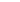 Сказки для школьной адаптации

Поступление в школу - это новый этап в жизни ребенка. Многие дети с трепетом и волнением переступают порог школы. Ведь их личность стала занимать более значимую социальную позицию - школьника. Это торжественное событие иногда омрачается тревогой, страхом неизвестности. Чтобы избежать негативных эмоций у первоклассников, помочь им в адаптации к школе, предлагаем эти сказки. Сопереживая сказочным героям, дети обращаются к своим чувствам. Первоклассникам легче рефлексировать свои поступки, осознавать причины своих волнений через сказочные образы лесных школьников. Типичное описание школьных атрибутов, класса, правил и др. позволит снизить школьную тревогу у детей, сформировать позитивные модели поведения в реальной жизни.
Первая сказка. 
Создание "Лесной школы"

Жил-был Ежик. Он был маленький, кругленький, серого цвета, с остреньким носиком и черными глазками-пуговками. На спине у Ежика были самые настоящие колючки. Но он был очень добрым и ласковым. А жил Ежик в школе.

Да, в самой обыкновенной школе, где было много детей, которых учили мудрые учителя. Как он сюда попал, Ежик и сам не знал: может быть, какой-то школьник принес его для "живого уголка" еще крохотным, а может, он и родился в школе. Сколько Ежик себя помнил, он всегда вспоминал школьные звонки, теплые руки детей, вкусные угощенья и уроки...

Очень нравилось Ежику, как проходили уроки. Вместе с детьми Ежик учился читать, писать, считать, изучал и другие предметы. Конечно, это было незаметно для людей. Им казалось: бегает Ежик, радуется жизни. А Ежик мечтал...

И мечтал он о том, что, когда вырастет, станет учителем и сможет научить своих лесных друзей всему, что умеет и чему научился сам у людей в школе.

Вот Ежик стал взрослым, и пришла пора осуществиться его мечте. Лесные жители построили настоящую школу, в которой будут учиться зайчата, лисята, волчата, мышата и другие зверята. Учитель-Еж готовил класс к приему первоклассников. В светлой комнате стояли столы, стульчики. На стене висела доска, на которой можно писать мелом. Еж принес учебники - книжки с картинками, которые помогут научить писать, считать.

Сорока принесла в Лесную школу блестящий звонкий колокольчик.
- Зачем ты принесла в школу какую-то игрушку? - спросил у Сороки Сторож-Крот. - Ведь в
школе не играют, а учатся!
Сорока важно ответила:
- Меня Еж попросил. Я буду отвечать за звонки.
- А зачем нам звонить? Школа же не пожарная машина! - удивился Крот.
- Эх, ты ничего про школу не знаешь! Если звенит звонок - значит, пора на урок. А если на уроке
звонок, значит, пора отдохнуть, дружок! - затрещала Сорока.
- Подожди, Сорока, объясни мне еще разок. Если ребята придут в школу, то, услышав звонок, побегут на урок?
- Да, только не побегут, а подойдут к столикам, будут ждать начала урока, - ответила Сорока.
- Это верно! - подхватил Еж. - Именно так делают настоящие школьники.
- Так наши ребята-зверята могут и не знать эти правила? - заволновался Крот.
- Придут в школу и узнают! - вновь затрещала Сорока.
- Да, - подтвердил Еж, - узнают, как стать школьником, как правильно писать, считать и многое другое.

Еж, Крот и Сорока затихли. В Лесной школе было тихо и свежо. В ожидании первоклассников деревья на школьном дворе принарядились и шелестели своей желто-красной листвой. Казалось, что они тоже разговаривают.
- Пора, пора! - объявляет всему лесу клен.
- В школу, в школу! - шепчет березка.

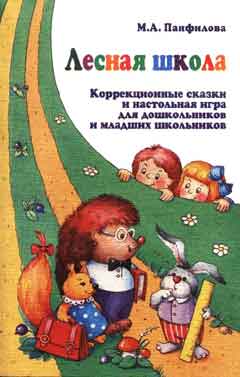 Вторая сказка.
Букет для учителя.

В лесу суета, переполох. Заяц бегает целый день в поисках сумки для сынишки. Зайчонок собрался завтра в школу, а портфеля нет. Как же ему книжки да тетрадки носить? Белка обещала помочь. Она своей дочке-то портфель настоящий смастерила, с отделениями, с ремешками и кармашками.

А Медведица трудится над костюмчиком для Медвежонка. "Ведь в школу надо нарядным идти, как на праздник", - ласково приговаривала она, отглаживая белый воротничок у рубашки.
Лисичка волнуется: "Надо Лисенка помыть, расчесать, красиво и аккуратно хвостик уложить, а его все нет, все где-то с Волчонком играет!"

Но Лисенок, Волчонок, Медвежонок вместе с Белочкой и Зайчонком занимались важным и нужным делом. Наши будущие первоклассники в лесу собирали букет для своего учителя. Собирали и разговаривали.

- Ой, Белочка, как же ты будешь в школе учиться? Ты все прыгаешь да прыгаешь, - волновался за подружку Лисенок.
- Не знаю, - ответила Белочка, - я действительно не могу усидеть на месте спокойно.
- Ничего, - успокоил ее Зайчонок, - там, говорят, перемены будут, вот на них и попрыгаешь.
- Перемены? - удивился Волчонок. - А мне папа говорил, что в школе будут уроки, на которых будем учиться, узнавать что-то новое.
- Это правильно! - поддержал друга Медвежонок. - Для этого мы в школу-то и идем.
- Да, но все время учиться, долго сидеть за столами мы не сможем, устанем, - объяснял Зайчонок, поэтому придумали перемены, где можно отдохнуть, поиграть.
- Поживем - увидим, - проворчал Медвежонок, - а сейчас давай цветы самые красивые выбирать, чтобы Учителю-Ежу понравились.
- А какой он - учитель? - поинтересовалась Белочка. - Добрый он или злой?
- Не знаю... - размышлял Волчонок. - Самое главное, мне кажется, чтобы он был умным, чтобы
много знал и умел.
- А я хочу, чтобы добрым был, - продолжала Белочка, - чтобы все разрешал.
- Представь себе, что тогда за уроки будут! - удивился Лисенок. - Одному разрешили кричать,
другому скакать, а третьему в игрушки играть!
Все ребята-зверята весело засмеялись.
- Мне хотелось бы учителя доброго, но строгого и справедливого, чтобы смог понять и простить, по мочь в трудную минуту и чтобы на уроке с ним было интересно, - закончила свои рассуждения Белочка.
- Да, это было бы хорошо... - подтвердил Медвежонок.
- А мне кажется, что каждому из нас свой учитель мечтается, - тихо произнес Зайчонок.
- Ты что-то загрустил, Зайчонок, боишься? - удивился Волчонок. - Смелее! Пусть будет учитель
такой, какой он есть, а не выдуманный!
- А мне мама говорила, что в учителя идут только те, которые любят детей и хотят их многому научить! - воскликнула Белочка.
- Ой, ребята, смотрите, какой у нас большой и красивый букет получился! - обрадовался Лисенок.
"Наверное, нашему учителю будет очень приятно!" - подумали завтрашние первоклассники.

Третья сказка.
Смешные страхи

Наступило первое сентября. Каждому ученику понятно - в этот день дружно идем в школу! А для первоклассников - это особенный день: день знакомства со школой, с учителем, с классом.

Солнышко улыбалось нашим первоклассникам, еще теплый ветерок подгонял их в пути. 

Аккуратные, красивые, с настоящими портфелями и с ярким букетом цветов приближались они к Лесной школе.

Около школы учеников встречал Учитель-Еж. Он внимательно рассматривал каждого ученика и добродушно улыбался. Букет ему очень понравился, Еж оценил старания ребят. "Спасибо!" - произнес Учитель, и его глаза засветились веселыми огоньками.

Сорока шумно приветствовала учеников звонком, который эхом разнесся по всему лесу.
- Прошу всех пройти в класс и выбрать парту, где вам будет удобно учиться! - торжественно произнес Еж.

Первоклассники осторожно проследовали за учителем, но, увидев светлый класс, осмотрелись и смело нашли себе подходящее место.
- На первом уроке сегодня мы будем знакомиться, - спокойно произнес Еж. - Вы расскажете, как
вас зовут, чем любите заниматься.

Каждый из учеников рассказывал о своих любимых играх, мультиках, книгах и даже о любимых сладостях. Только Зайчонок ничего не рассказывал. Он сжался в комочек и спрятался за парту так, что выглядывали одни дрожащие ушки. Еж не сразу обратился к нему, подождал, пока все ученики выскажутся.

- А как тебя зовут? И чем ты любишь заниматься? - прозвучало над заячьим ушком.
- Я? Не-не-не знаю! - дрожащим голосом прошептал Зайчонок.
- Кто тебя так напугал? - забеспокоился Учитель.
- Бра-братишка... - ответил Зайчонок, - он сказал, что в школе меня проучат как следует, да
еще будут наказывать хворостинками.

Все первоклассники рассмеялись.
- А что еще рассказывал твой братишка про школу? - продолжал спрашивать Еж.
- Он говорил... - уже смелее произнес Зайчик, - что у Вас очень острые иголки и что непослушных
учеников Вы больно ими колете.
Еж, все ученики и даже сам Зайчонок дружно смеялись.

- Да, твой братишка - фантазер! - с улыбкой сказал Учитель-Еж. - Наверное, ему не хотелось
отпускать тебя в школу, потому что не с кем будет играть. Вот он и придумал эти страшилки.
- Наверное... - уже спокойно отвечал Зайчонок, - еще он обиделся на меня за то, что я научился лучше его прыгать и бегать.
- А ты любишь бегать и прыгать? - уточнил Учитель.
- Очень! - радостно ответил Зайчонок.
- Очень хорошо! Значит, ты будешь на физкультуре лучшим учеником! А на перемене поможешь организовывать подвижные игры для отдыха.

После этих слов Учителя прозвенел звонок с урока, и Еж пригласил ребят в коридор отдохнуть.
Первоклассники с улыбкой выходили из класса, а Зайчонок уверенно шагал впереди всех.

Четвертая, сказка.
Игры в школе.

На перемене ребята-зверята успели рассмотреть школу и поделиться с друзьями своими впечатлениями.
- Да, попрыгать-то здесь особенно негде! - произнесла Белочка.
- Почему? - возразил Волчонок. - А стулья и столы в классе? Как раз для прыжков пригодятся.
Белочка обрадовалась находчивости Волчонка. Вместе они устроили настоящие гонки с препятствиями по всему классу. Когда прозвенел звонок на урок, игра была в самом разгаре.

Возбужденный и всклокоченный Волчонок не сразу заметил Учителя. А когда остановился, то с удивлением оглянулся на своих товарищей. Белочка тоже не могла понять, в чем дело. Остальные ученики стояли около своих столиков и растерянно смотрели на беспорядок в классе.
- Да, повеселились... - спокойно произнес Еж. - А звонок на урок уже прозвенел!
- Я не слышал! - сказал запыхавшийся Волчонок.
- И я не слышала... - прошептала Белочка.
- Белочка и Волчонок, поставьте, пожалуйста, столы и стулья ровно, - попросил Учитель.

Когда порядок в классе был восстановлен, учитель объявил урок математики.
Еж предложил ребятам познакомиться с учебником, с тетрадкой в клетку. В тетради надо было выполнить первое задание: сосчитать и нарисовать фигуры. Все справились быстро, только Волчонок с Белочкой не поняли задание.

А когда Белочке стало совсем скучно, она достала из портфеля орешки и принялась их рассматривать, играть.
- Как у тебя получилось, Белочка? - обратился к ученице Еж.
- А я ничего не смогла сделать, - произнесла Белочка, спрятав орешки в парту.
- Но ведь сейчас Заяц еще раз подробно объяснял задание! Ты не слышала?
- Нет! - призналась Белочка. - Не слышала...

- А что же ты делала? - поинтересовался Еж.
- Я играла с орешками, - честно призналась Белочка.
- Ну что же, пришло время для разговора об играх в школе, - обратился Еж ко всему классу. - Играть в школе можно, но давайте вместе подумаем, когда играть, где, как и в какие игры, - продолжал Учитель.

- Можно прыгать и бегать! - радостно предложил Волчонок, который еще находился под приятным впечатлением от игры с Белочкой.
- Можно, - согласился Еж. - Но только на спортивной площадке или в физкультурном зале. А в
классе или в коридоре от таких игр могут произойти неприятности. Какие, ребята?
- Испачкаются, сломаются столы или стульчики! - ответил Лисенок, лапкой нежно поглаживая свою парту.
- Больно ушибутся сами ученики или ударят кого-то нечаянно! - забеспокоился Зайчонок.
- Да, это верно! А еще? После таких игр трудно сразу успокоиться и на уроке ученик становится рассеянным, ему трудно понимать, слушать! - подсказал ребятам Еж.
- Это точно, - согласились Волчонок и Белочка, но вместе добавили: - Но во что же нам играть во
время отдыха на перемене?

Все задумались. И Еж думал вместе с ребятами.
- Можно играть в настольные игры, в шашки, в шахматы? - спросил Медвежонок.
- Конечно, можно! Но если долго сидишь на уроке, а потом сидишь еще и на перемене, спина будет уставать. Да и подвигаться для организма полезно, - объяснял Учитель.
- А может быть, нам сделать теннисный стол в коридоре и устраивать соревнования? - предложил
Заяц.
- И еще повесим на стенку цветной круг и будем бросать в цель маленькие мячики на липучках! -
размечтался Лисенок.
- Молодцы, ребята! Здорово придумали! - похвалил Учитель. - Так мы и сделаем. А есть и другие интересные и нешумные игры: "Ручеек", "Тише едешь - дальше будешь", "Путанка" и другие. Я обязательно вас с ними познакомлю. А во что можно играть на уроке?

- На уроке не играют, а учатся! - важно произнес Медвежонок. - А то весь урок пропустишь! Как же тогда узнавать новое?
- Правильно, Медвежонок! - согласился Еж. - Но есть игры, которые помогают лучше усвоить, закрепить урок. И я тоже буду вас с ними знакомить.
А игрушки на уроке сильно отвлекают самого ученика и его товарищей. Поняла, Белочка?- Да, - тихо произнесла она. - Я больше не буду, извините меня, пожалуйста.
- Конечно, мы тебя извиняем, а на ваших ошибках сегодня все научились правильно играть и отдыхать в школе.

Прозвенел звонок с урока. Ребята-зверята дружно стали устанавливать теннисный стол в коридоре. А Еж научил всех новым играм.

Так весело и интересно прошел первый день в Лесной школе.

Пятая сказка
Школьные правила

На следующий день наши первоклассники спешили в школу. Они смело поднимались по школьным ступенькам, вспоминая события прошлого дня. Когда прозвенел звонок, Еж увидел готовность всех учеников к уроку. Все ребята стояли около своих столиков и улыбались своему Учителю.

- Здравствуйте, садитесь, пожалуйста! - сказал Еж. - Сегодня мы на этом уроке поговорим о правилах. Что такое правило, кто нам скажет?
- Мне мама говорила, - произнесла Белочка, - что существуют правила питания. Например, когда мы кушаем, то надо меньше разговаривать, чтобы лишний воздух не попал в животик.
- А мне папа говорил, - продолжал разговор Волчонок, - что во всем мире живет много правил. Есть правила питания, есть правила игр, поведения: в лесу, на дороге, в гостях и в других местах.
- "Правило" - значит делать правильно" - подвел итог Медвежонок.

- Молодцы! - похвалил всех Учитель. - А зачем нужны эти правила, может быть, и без них можно прожить?
- Наверное, можно, но ведь будешь тогда всегда на своих ошибках учиться, - улыбаясь, произнес
Волчонок. - Как мы вчера с Белочкой.
- Да, и неприятностей будет много, - согласилась с другом Белочка. - А я не люблю неприятности.
- Неприятности никто не любит, - подтвердил Учитель. - Поэтому и появились правила, чтобы знать, как лучше жить и со всеми дружить.
- Как у Вас так интересно стихи получаются? - удивился Заяц.
- А мы сейчас вместе стихи сочинять будем о школьных правилах. Согласны, ребята?

Конечно, согласны! - хором ответили ученики.
- Я буду называть правило, а вы будете из него стихотворение придумывать. 

Правило первое: В школе все ученики здороваются, улыбаясь взрослым и друг другу.
Готово! - обрадовался Лисенок. - В школе "Здравствуй" говорят и с улыбкой дарят взгляд!
- Отлично, Лисенок! 

Второе правило потруднее:
До звонка на урок надо подготовить все необходимое для учебы. А когда прозвенит звонок, каждый ученик ждет приглашения учителя около своей парты.
- Можно я попробую? - предложил Зайчонок. -

До звонка ты приходи
И порядок наводи!
По звонку все дружно в ряд
Ждут учителя, стоят!

- Молодец, Зайчонок! 

Третье правило: Чтобы узнать новое и многому научиться на уроке, ученики внимательно слушают и выполняют требования учителя. К товарищу с просьбой обращаются редко и только шепотом, а к учителю обращаются, подняв руку.

- Это сложно! Не знаю, подойдет ли то, что я придумал, - проворчал Медвежонок. 

Друга зря не беспокой.
Береги его покой. 
На уроке тишина. 
Руку поднимай тогда, 
если хочешь отвечать
или важное сказать.

- Очень хорошо, Медвежонок! 

Правило четвертое: Когда отвечает ученик, подсказки запрещаются, пусть он сам спокойно вспоминает ответ, сам учится думать.

- Это легко! - воскликнул Волчонок.

На уроке ждут ответ.
Кто-то знает, кто-то нет. 
Отвечает только тот, 
Кого учитель назовет.

- Превосходно! Да вы как настоящие поэты сочиняете! Еще попробуем?

Правило пятое, оно уже вам знакомо: Играем на перемене в спокойные игры, чтобы все смогли отдохнуть и товарищам не мешать. Да, помните о подготовке к следующему уроку и о порядке на парте, в классе.
- Сейчас моя очередь! - произнесла Белочка.

Вот звонок на перемену,
Приготовься отдыхать:
Можешь с другом прогуляться,
Можешь тихо поиграть,
Подготовь к уроку все,
Чтоб училось нам легко!

- Да, замечательно! Я думаю, что вам будет учиться легко и интересно, раз вы так хорошо справились с этим сложным заданием, - порадовался за своих учеников Еж. - Эти пять правил мы запомним, но существуют и другие правила, с которыми вы познакомитесь позже. А сейчас первое домашнее задание.

Да, в школе задают задания на дом для того, чтобы лучше понять учебный материал, научиться работать самостоятельно, без учителя, без родителей.

Итак, задание такое: придумать стихи про правила поведения за столом, на дороге, в транспорте, в гостях или в других местах. Удачи вам, ребята!

После сказок для школьной адаптации предложите детям поупражняться в сочинении правил-стихотворений. Когда дети сочиняют, они самостоятельно обдумывают правила, осмысливают их назначение. Первоклассники могут нарисовать свои правила. Творческий подход добавит положительных эмоций в выполнение школьных правил и в организацию дисциплины. Адаптационный этап проходит по-разному у каждого ученика, поинтересуйтесь, какую школу хотели бы создать ваши дети, какого хотели бы учителя. Ответы детей помогут педагогу выявить удовлетворенность детей школьным обучением, наличие у них эмоциональных переживаний, школьной тревоги, стрессовой ситуации.